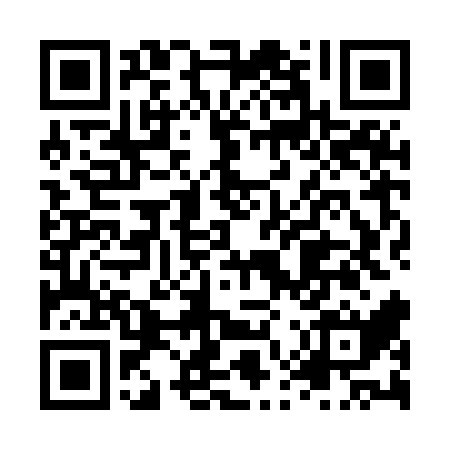 Ramadan times for Amaliai, LithuaniaMon 11 Mar 2024 - Wed 10 Apr 2024High Latitude Method: Angle Based RulePrayer Calculation Method: Muslim World LeagueAsar Calculation Method: HanafiPrayer times provided by https://www.salahtimes.comDateDayFajrSuhurSunriseDhuhrAsrIftarMaghribIsha11Mon4:484:486:5312:374:226:246:248:2112Tue4:454:456:5012:374:246:266:268:2313Wed4:424:426:4712:374:266:286:288:2614Thu4:394:396:4512:374:276:306:308:2815Fri4:364:366:4212:364:296:326:328:3016Sat4:334:336:3912:364:316:346:348:3317Sun4:304:306:3712:364:326:366:368:3518Mon4:274:276:3412:364:346:386:388:3719Tue4:244:246:3212:354:366:406:408:4020Wed4:214:216:2912:354:376:426:428:4221Thu4:184:186:2612:354:396:446:448:4522Fri4:154:156:2412:344:416:466:468:4723Sat4:124:126:2112:344:426:486:488:5024Sun4:084:086:1812:344:446:506:508:5225Mon4:054:056:1612:334:456:526:528:5526Tue4:024:026:1312:334:476:546:548:5827Wed3:593:596:1012:334:496:566:569:0028Thu3:553:556:0812:334:506:586:589:0329Fri3:523:526:0512:324:527:007:009:0630Sat3:483:486:0312:324:537:027:029:0831Sun4:454:457:001:325:558:058:0510:111Mon4:414:416:571:315:568:078:0710:142Tue4:384:386:551:315:588:098:0910:173Wed4:344:346:521:315:598:118:1110:204Thu4:314:316:491:306:018:138:1310:225Fri4:274:276:471:306:028:158:1510:256Sat4:234:236:441:306:048:178:1710:287Sun4:204:206:421:306:058:198:1910:318Mon4:164:166:391:296:068:218:2110:359Tue4:124:126:371:296:088:238:2310:3810Wed4:084:086:341:296:098:258:2510:41